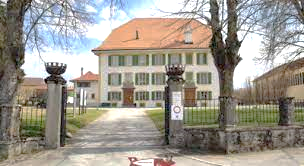 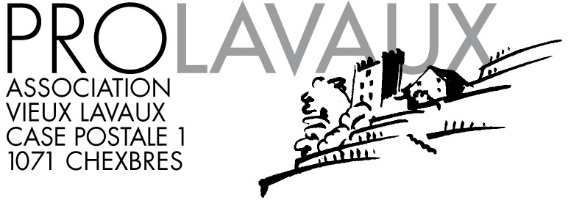 Mardi 24 août 2021D’un musée à l’autre, de vitraux en papiers peintsUne après-midi de balade dans le canton de Fribourg. En car nous irons jusqu’à Romont ou vous aurez le choix entre une visite de la ville (25 personnes) ou la visite du Vitromusée (25 personnes).Nous reprendrons le car pour nous rendre à Mézières (FR) et découvrir le musée du papier peint. Niché dans un château du XVIème siècle, ce musée révèle un ensemble exceptionnel de papiers peints datant – pour les plus anciens – de la fin du XVIIIe siècle. Visite guidée et apéritif au jardin, si le temps le permet, avant de reprendre la direction de Chexbres.Rendez-vous à la gare de Chexbres à 13h15Visite guidée de la ville de Romont ou du Vitromusée, env. une heure.Vers 16h00 départ pour Mézières, visite du musée par groupe de 25 et apéritif.Retour vers les 18h00 et arrivée à Chexbres vers les 18h30-19h00.L’excursion est ouverte à vos amis, mais limitée à 50 personnes. Son prix, comprenant le transport en autocar, les visites guidées et la verrée finale, est de: Frs. 55.- par personne pour les membres, Frs. 70.- pour les non-membres.Attention : cette somme est à payer à l’avance au CCP 10-1842-0 
Le paiement confirmera votre inscription.* La Commune de Chexbres délivre des cartes de parking pour la journée entière.Bulletin d’inscription à renvoyer à Catherine Panchaud, ch. de la Chapelle 13, 1070 Puidoux,                                            jusqu’au 10 août 2021 ou par e-mail : catherine.panchaud@bluewin.ch. Merci de ne pas laisser de message téléphonique.Tél. le jour de la course : 079 717 37 62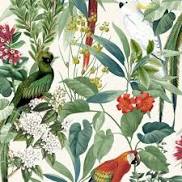 Course du  mardi   24 août 2021SVP, un bulletin par participantNom : 					Prénom :                          Adresse : 				N° de téléphone :Je possède le passeport musées (Raiffeisen ou autre)   Romont
Visite de la ville	 			Visite du Vitromusée   Inscrivez-vous à l’une ou l’autre visite ou mieux encore aux deux, ce qui me permettra de répartir plus facilement les participants, soit pour la visite de la ville soit du musée.